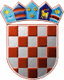 REPUBLIKA HRVATSKAOPĆINSKO IZBORNO POVJERENSTVOOPĆINE VIRKLASA:URBROJ:Vir,        Na osnovi članka 86. Zakona o lokalnim izborima ("Narodne novine", broj 144/12 i 121/16, u daljnjem tekstu: Zakon), nakon provedenih lokalnih izbora 21. svibnja 2017., Općinsko izborno povjerenstvo Općine Vir utvrdilo je i objavljujeREZULTATE IZBORA ZAČLANOVE OPĆINSKOG VIJEĆAOPĆINE VIRNositelj liste: KRISTIJAN KAPOVIĆNositelj liste: IGOR VUČETIĆNositelj liste: RAJKO RADOVIĆNositelj liste: JOSIP BAŠIĆNositelj liste: MLADEN ŠIMUNDIĆ, diplomirani teologNositelj liste: KRISTIJAN KAPOVIĆNositelj liste: IGOR VUČETIĆNositelj liste: RAJKO RADOVIĆNositelj liste: JOSIP BAŠIĆdobila je 6  mjesta te su s te liste izabrani:dobila je 4  mjesta te su s te liste izabrani:dobila je 2  mjesta te su s te liste izabrani:dobila je 1  mjesto te je s te liste izabran:PREDSJEDNIKOPĆINSKOG IZBORNOG POVJERENSTVAOPĆINE VIRIVICA MARINOVIĆ______________________________I.Od ukupno 4.082 birača upisanih u popis birača, glasovalo je 2.313 birača, odnosno 56,66%, od čega je prema glasačkim listićima glasovalo 2.311 birača, odnosno 56,61%. Važećih listića bilo je 2.227, odnosno 96,37%. Nevažećih je bilo 84 listića, odnosno 3,63%.Od ukupno 4.082 birača upisanih u popis birača, glasovalo je 2.313 birača, odnosno 56,66%, od čega je prema glasačkim listićima glasovalo 2.311 birača, odnosno 56,61%. Važećih listića bilo je 2.227, odnosno 96,37%. Nevažećih je bilo 84 listića, odnosno 3,63%.II.Pojedine kandidacijske liste dobile su sljedeći broj glasova:1.2.3.4.5.III.Na osnovi članka 84. stavka 1. Zakona, kandidacijske liste koje sudjeluju u diobi mjesta u općinskom vijeću su:Na osnovi članka 84. stavka 1. Zakona, kandidacijske liste koje sudjeluju u diobi mjesta u općinskom vijeću su:1.SOCIJALDEMOKRATSKA PARTIJA HRVATSKE - SDPHRVATSKA SELJAČKA STRANKA - HSSHRVATSKA SOCIJALNO - LIBERALNA STRANKA - HSLSSOCIJALDEMOKRATSKA PARTIJA HRVATSKE - SDPHRVATSKA SELJAČKA STRANKA - HSSHRVATSKA SOCIJALNO - LIBERALNA STRANKA - HSLS2.KANDIDACIJSKA LISTA GRUPE BIRAČA3.HRVATSKA DEMOKRATSKA ZAJEDNICA - HDZ4.KANDIDACIJSKA LISTA GRUPE BIRAČAIV.Na osnovi članka 84. stavka 2. i članka 85. Zakona, utvrđuje se da su pojedine kandidacijske liste dobile sljedeći broj mjesta u općinskom vijeću:Na osnovi članka 84. stavka 2. i članka 85. Zakona, utvrđuje se da su pojedine kandidacijske liste dobile sljedeći broj mjesta u općinskom vijeću:1.SOCIJALDEMOKRATSKA PARTIJA HRVATSKE - SDPHRVATSKA SELJAČKA STRANKA - HSSHRVATSKA SOCIJALNO - LIBERALNA STRANKA - HSLSSOCIJALDEMOKRATSKA PARTIJA HRVATSKE - SDPHRVATSKA SELJAČKA STRANKA - HSSHRVATSKA SOCIJALNO - LIBERALNA STRANKA - HSLS1.KRISTIJAN KAPOVIĆ2.MARINO RUKAVINA3.IGOR BLAŽEVIĆ4.MATE RADOVIĆ5.KRISTINA PERIĆ6.TOMISLAV ČEPIĆ2.KANDIDACIJSKA LISTA GRUPE BIRAČA1.IGOR VUČETIĆ2.JADRANKA OKREŠA3.FRANE VUČETIĆ4.ŠIME VUČETIĆ KRKE3.HRVATSKA DEMOKRATSKA ZAJEDNICA - HDZ1.RAJKO RADOVIĆ2.IVE GLAVAN, magistar ekonomije4.KANDIDACIJSKA LISTA GRUPE BIRAČA1.JOSIP BAŠIĆ